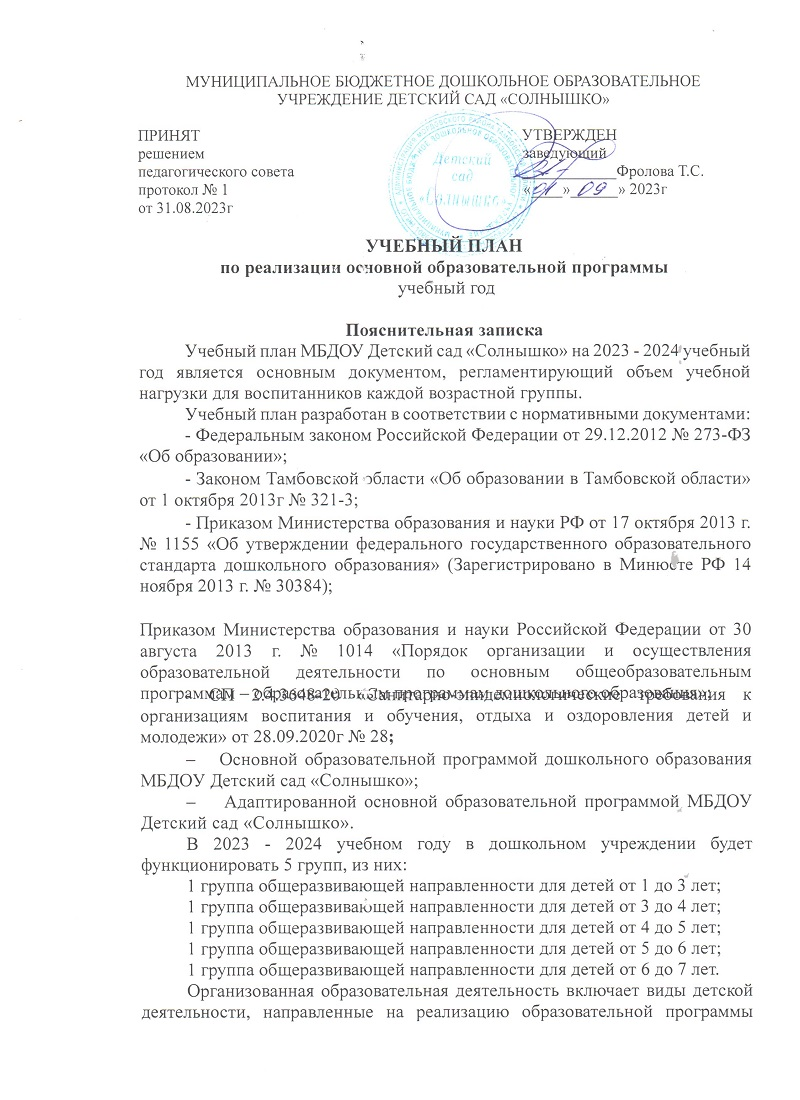  МБДОУ Детский сад «Солнышко». 	В 2023-2024 учебном году в детском саду будут обучаться дети с ограниченными возможностями здоровья (ФФН речи, ОНР, ЗПР):	Дети с ограниченными возможностями здоровья (ФФН речи, ОНР, ЗПР) будут обучаться в группах общеразвивающей направленности по адаптированной основной образовательной программе.Продолжительность занятий 	В середине времени, отведенного на занятия, проводится физкультминутка. Перерывы между занятиями не менее 10 минут. Занятия в возрасте 5-7 лет осуществляется как в 1 половину дня, так и во вторую половину дня (2 половина дня не более 25- 30 минут).	Занятия, требующие повышенной познавательной активности и умственного напряжения детей, организуется в первую половину дня. 	Содержание учебного плана включает в себя совокупность 5 образовательных областей: "Физическое развитие", "Познавательное развитие", "Речевое развитие", "Социально-коммуникативное развитие", "Художественно – эстетическое развитие", реализуемыми в организованной образовательной деятельности, самостоятельной деятельности детей, режимных моментах и обеспечивают разностороннее развитие детей с учетом их возрастных и индивидуальных особенностей. 	 Исходя из цели и задач образовательной программы ДОУ, с учётом мнения родителей (законных представителей) воспитанников в часть, формируемую участниками образовательного процесса, внесены занятия по образовательной области «Познавательное развитие» (аграрное направление), которые интегрированы в совместную деятельность взрослого и детей, в режимные моменты.ОНР с дизартрическим компонентомФФН с дизартрическим компонентомЗПР71331-3 года3-4 г4-5 лет5-6 лет6-7 лет10 мин15 мин20 мин25 мин30 минОбразовательные областиВиды Занятий/образовательных смтуацийВозрастные группыВозрастные группыВозрастные группыВозрастные группыВозрастные группыОбразовательные областиВиды Занятий/образовательных смтуацийГруппаобщеразвивающей направленности для детей от 1г до 3 летГруппаобщеразвивающей направленности для детей от 3 до 4 летГруппаобщеразвивающей направленности для детей от 4 до 5 летГруппаобщеразвивающей направленности для детей от 5 до 6 летГруппаобщеразвивающей направленности для детей от 6 до 7 летПознавательное  развитиеМатематические представления0.5/10 мин0.5/15 мин1/20 мин1/25 мин2/30 минПознавательное  развитиеОкружающий мир1/10 мин1/15 мин1/20 мин0.5/25 мин0.5/30 минПознавательное  развитиеПрирода0.5/10 мин0.5/15 минЕжедневно в ходе режимных моментов, совместной деятельности взрослого и детей0.5/25 мин0.5/30 минСенсорные эталоны и познавательные действияЕжедневно в ходе режимных моментов, совместной деятельности взрослого и детейЕжедневно в ходе режимных моментов, совместной деятельности взрослого и детейЕжедневно в ходе режимных моментов, совместной деятельности взрослого и детейЕжедневно в ходе режимных моментов, совместной деятельности взрослого и детейЕжедневно в ходе режимных моментов, совместной деятельности взрослого и детейРечевое  развитиеРечевое речиЕжедневно в ходе режимных моментов, совместной деятельности взрослого и детейЕжедневно в ходе режимных моментов, совместной деятельности взрослого и детей0.5/20 мин1/25 мин1/30 минРечевое  развитиеПодготовка к обучению грамотеЕжедневно в ходе режимных моментов, совместной деятельности взрослого и детейЕжедневно в ходе режимных моментов, совместной деятельности взрослого и детейЕжедневно в ходе режимных моментов, совместной деятельности взрослого и детей1/25 мин1/30 минРечевое  развитиеИнтерес к художественной литературеЕжедневно в ходе режимных моментов, совместной деятельности взрослого и детейЕжедневно в ходе режимных моментов, совместной деятельности взрослого и детейЕжедневно в ходе режимных моментов, совместной деятельности взрослого и детейЕжедневно в ходе режимных моментов, совместной деятельности взрослого и детейЕжедневно в ходе режимных моментов, совместной деятельности взрослого и детейСоциально-коммуникативное  развитиеСфера социальных отношенийЕжедневно в ходе режимных моментов, совместной деятельности взрослого и детейЕжедневно в ходе режимных моментов, совместной деятельности взрослого и детейЕжедневно в ходе режимных моментов, совместной деятельности взрослого и детейЕжедневно в ходе режимных моментов, совместной деятельности взрослого и детейЕжедневно в ходе режимных моментов, совместной деятельности взрослого и детейСоциально-коммуникативное  развитиеФормирование основ гражданственности и патриотизмаЕжедневно в ходе режимных моментов, совместной деятельности взрослого и детейЕжедневно в ходе режимных моментов, совместной деятельности взрослого и детейЕжедневно в ходе режимных моментов, совместной деятельности взрослого и детейЕжедневно в ходе режимных моментов, совместной деятельности взрослого и детейЕжедневно в ходе режимных моментов, совместной деятельности взрослого и детейСоциально-коммуникативное  развитиеСфера трудового воспитанияЕжедневно в ходе режимных моментов, совместной деятельности взрослого и детейЕжедневно в ходе режимных моментов, совместной деятельности взрослого и детейЕжедневно в ходе режимных моментов, совместной деятельности взрослого и детейЕжедневно в ходе режимных моментов, совместной деятельности взрослого и детейЕжедневно в ходе режимных моментов, совместной деятельности взрослого и детейСоциально-коммуникативное  развитиеФормирование основ безопасностиЕжедневно в ходе режимных моментов, совместной деятельности взрослого и детейЕжедневно в ходе режимных моментов, совместной деятельности взрослого и детейЕжедневно в ходе режимных моментов, совместной деятельности взрослого и детей1/25 мин1/30 минХудожественно-эстетическое  развитие  Приобщение к искусствуЕжедневно в ходе режимных моментов, совместной деятельности взрослого и детейЕжедневно в ходе режимных моментов, совместной деятельности взрослого и детейЕжедневно в ходе режимных моментов, совместной деятельности взрослого и детейЕжедневно в ходе режимных моментов, совместной деятельности взрослого и детейЕжедневно в ходе режимных моментов, совместной деятельности взрослого и детейХудожественно-эстетическое  развитие  Изобразительная деятельность (лепка, рисование, аппликация)2/20 мин2/30 мин2/40 мин2/50 мин2/1 чХудожественно-эстетическое  развитие  Конструктивная деятельностьЕжедневно в ходе режимных моментов, совместной деятельности взрослого и детейЕжедневно в ходе режимных моментов, совместной деятельности взрослого и детейЕжедневно в ходе режимных моментов, совместной деятельности взрослого и детейЕжедневно в ходе режимных моментов, совместной деятельности взрослого и детейЕжедневно в ходе режимных моментов, совместной деятельности взрослого и детейХудожественно-эстетическое  развитие  Музыкальная деятельность2/20 мин2/30 мин2/40 мин2/50 мин2/1 чХудожественно-эстетическое  развитие  Театрализованная деятельностьЕжедневно в ходе режимных моментов, совместной деятельности взрослого и детейЕжедневно в ходе режимных моментов, совместной деятельности взрослого и детейЕжедневно в ходе режимных моментов, совместной деятельности взрослого и детейЕжедневно в ходе режимных моментов, совместной деятельности взрослого и детейЕжедневно в ходе режимных моментов, совместной деятельности взрослого и детейХудожественно-эстетическое  развитие  Культурно-досуговая деятельностьЕжедневно в ходе режимных моментов, совместной деятельности взрослого и детейЕжедневно в ходе режимных моментов, совместной деятельности взрослого и детейЕжедневно в ходе режимных моментов, совместной деятельности взрослого и детейЕжедневно в ходе режимных моментов, совместной деятельности взрослого и детейЕжедневно в ходе режимных моментов, совместной деятельности взрослого и детейФизическое развитиеФормирование основ здорового образа жизниЕжедневно в ходе режимных моментов, совместной деятельности взрослого и детейЕжедневно в ходе режимных моментов, совместной деятельности взрослого и детейЕжедневно в ходе режимных моментов, совместной деятельности взрослого и детейЕжедневно в ходе режимных моментов, совместной деятельности взрослого и детейЕжедневно в ходе режимных моментов, совместной деятельности взрослого и детейФизическое развитиеФизическая культура3/30 мин3/45 мин3/1ч 3/1ч 15 мин3/1ч 30 минВсего по обязательной части9 / 1ч 30 мин9 / 2ч 15 мин9 / 3ч12/ 5ч 13/6ч 30 минЧасть, формируемая участниками образовательных отношенийЧасть, формируемая участниками образовательных отношенийЧасть, формируемая участниками образовательных отношенийЧасть, формируемая участниками образовательных отношенийЧасть, формируемая участниками образовательных отношенийЧасть, формируемая участниками образовательных отношенийЧасть, формируемая участниками образовательных отношенийАграрное направлениеЕжедневно в ходе режимных моментов, совместной деятельности взрослого и детейЕжедневно в ходе режимных моментов, совместной деятельности взрослого и детейЕжедневно в ходе режимных моментов, совместной деятельности взрослого и детейЕжедневно в ходе режимных моментов, совместной деятельности взрослого и детейЕжедневно в ходе режимных моментов, совместной деятельности взрослого и детейЕжедневно в ходе режимных моментов, совместной деятельности взрослого и детей